Министерство общего и профессионального образованияСвердловской областиОрган муниципального самоуправления« Управление образования г. Каменска-Уральского»МБОУ «Средняя общеобразовательная школа №1с углублённым изучением отдельных предметов» «Роль классного руководителя в становлении классного коллектива и его влияние на формирование личности каждого ученика»                                                    Составитель: Коротовских Татьяна Александровна                                   Должность: учитель начальных классовКаменск – Уральский2014 г.Актуальность темы: Воспитание человека всегда было сложной задачей. Даже, если общество развивается стабильно, возникают и в таком обществе проблемы в воспитании подрастающего поколения. Проблема сегодняшнего дня в нашей стране: невысокий экономический уровень большинства семей; низкая культура общественной жизни; высокий процент разводов; обострение конфликтов между поколениями, делает процесс воспитания еще более трудным.Считаю, роль классного руководителя сложна и многообразна и требует творческого подхода и личной заинтересованности в успешном развитии каждого ученика класса и ученического коллектива в целом.В связи с этим я для себя определила  цели  и задачи обучения и воспитания обучающихся 1-4 классов.Цель: воспитание, социально-педагогическая поддержка становления и развития высоконравственного, ответственного, творческого,  инициативного,  компетентного гражданина России. Задачи воспитательной работы:1)Воспитание гражданственности, патриотизма, уважения к правам, свободам и обязанностям человека.2)Воспитание нравственных чувств и этического сознания.3) Воспитание трудолюбия, творческого отношения к учению, труду, жизни.4) Формирование ценностного отношения к здоровью и здоровому образу жизни.5) Воспитание ценностного отношения к природе, окружающей среде (экологическое воспитание).6) Воспитание ценностного отношения к прекрасному, формирование представлений об эстетических идеалах и ценностях (эстетическое воспитание).Объект исследования: организация деятельности классного руководителя.Предмет исследования: содержание и условия эффективности деятельности классного руководителя.Гипотеза исследования: эффективность деятельности классного руководителя зависит от четкого определения направлений, содержания и грамотной организации работы классного руководителя.В течение нескольких лет я  работаю как классный руководитель и учитель начальных классов. Основными направлениями  моей воспитательной работы как классного руководителя являются:  «Здоровье», «Нравственность», «Досуг», «Интеллект», Общение», «Труд», «Патриот», «Семья», «Безопасность». Основные направления воспитательной работы знакомят детей с основами здорового образа жизни, способствуют накоплению нравственного опыта, затрагивают вопросы заботы об окружающих и бережного отношения к миру вещей. Чтобы реализовать все эти направления  в ходе внеклассных мероприятий, классных часов, в личных беседах с каждым обучающимся и группой детей   на  каждый учебный  год  я составляю воспитательный план, в котором прописаны все мероприятия по всем направлениям, которые провожу в течение года. Отвожу большое внимание формированию  у обучающихся положительного отношения к школе и учению. Считаю, что в  каждом ребенке скрыт неизвестный нам потенциал, который  должен обязательно реализоваться. Стараюсь   осторожно и бережно помочь ребенку раскрыться, вселить в него уверенность, дать почувствовать свою самоценность независимо от конкретных успехов в учебной деятельности в данный  момент. Воспитательную работу я,   строю опираясь на  следующие  принципы: принцип открытости, принцип привлекательности будущего дела, принцип деятельности,   принцип свободы участия, принцип обратной связи, принцип успешности. Мои дети с большим удовольствием участвуют  во всех мероприятиях - всероссийских, областных, городских, школьных, и каждый проявляет свои талант по-своему. Cчитаю, что школа и семья - два важнейших воспитательно-образовательных института, которые изначально призваны пополнять друг друга и взаимодействовать между собой. С этой целью в классе веду   тесную работу с родителями. Я использую различные формы работы:Собрание – круглый стол. Обмен мнениями. Родительские  конференции. Групповые и индивидуальные консультации. Совместно с родителями провожу экскурсии, творческие проекты. Хочу  отметить, что систематическое  привлечение  обучающихся  к внеклассной деятельности играет значительную роль в формировании личности ребенка Работа классного руководителя будет эффективной, если она четко  организованна. Мои дети любознательные, инициативные, они  интересуются  своей учёбой у нас, сплоченный  детский  коллектив. Список использованной  литературы:1. Дереклеева Н.И. Справочник классного руководителя. Начальная школа. 1-4 классы. М.: «ВАКО», 20042. Дереклеева Н.И. Родительские собрания 1-11 классы. М.: Вербум – М, 20003. Кульневич С. В., Лакоценина Т. П. Воспитательная работа в начальной школе. ТЦ “Учитель”, 2002.4. Классные классные дела: Методические разработки воспитательных дел в классе / Под ред. Степанова Е.Н., Александровой М.А.. Вып. 2. – М.: ТЦ Сфера, 2006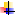 